EWANGELIADla Dzieci09/07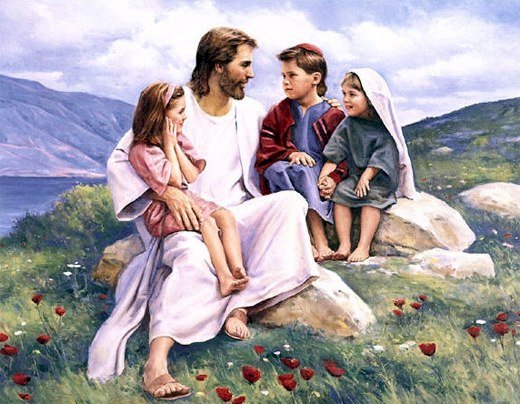 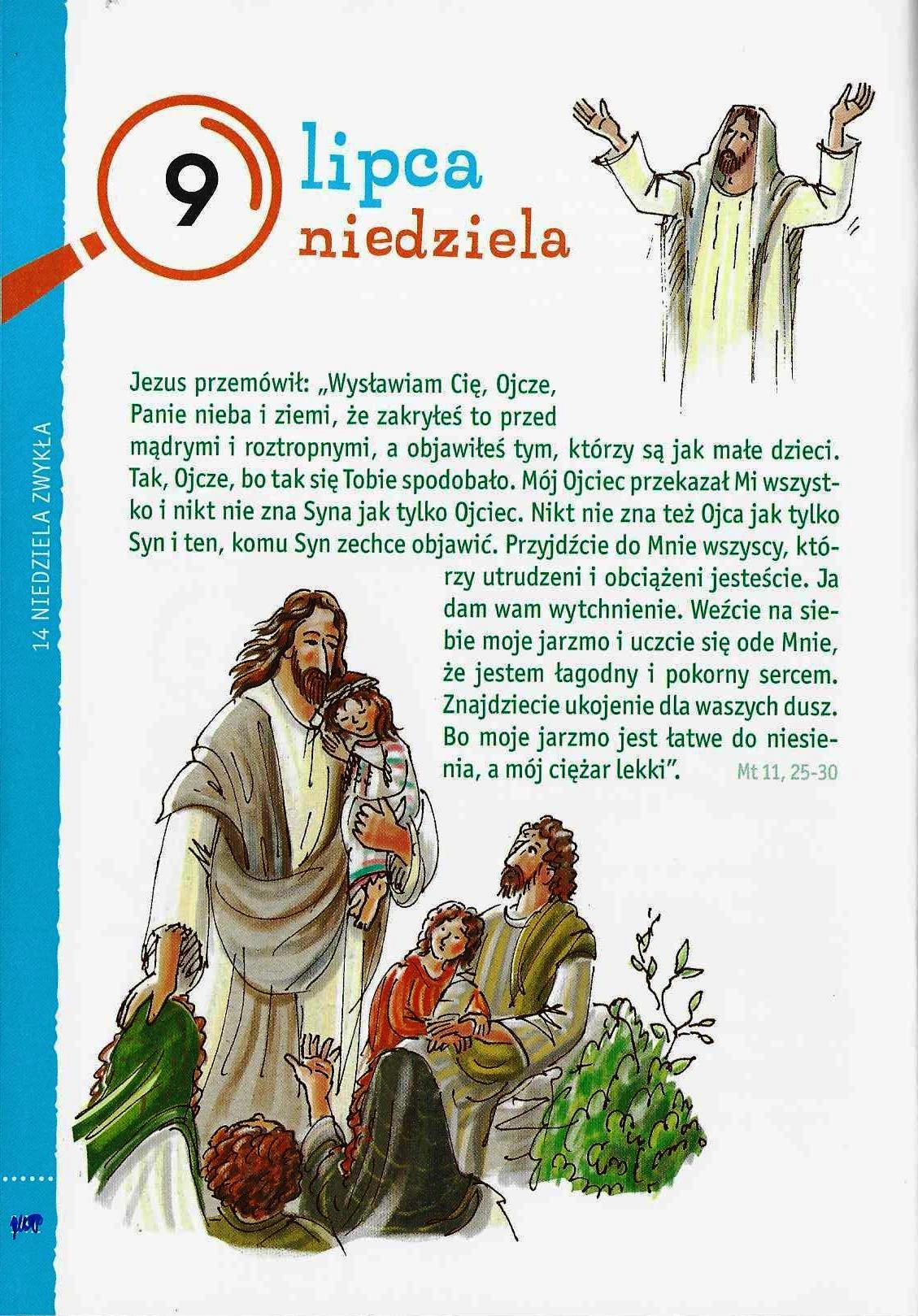 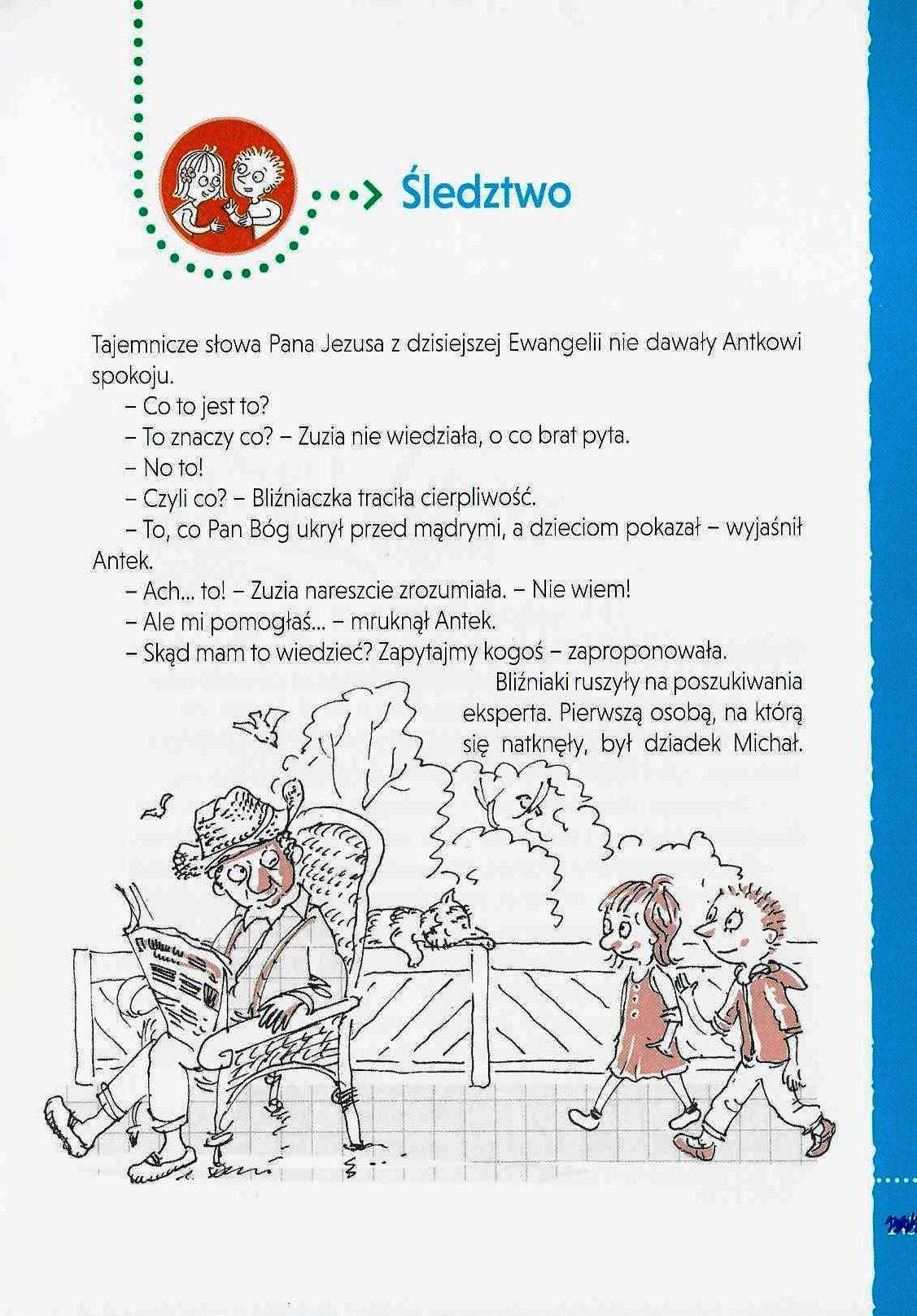 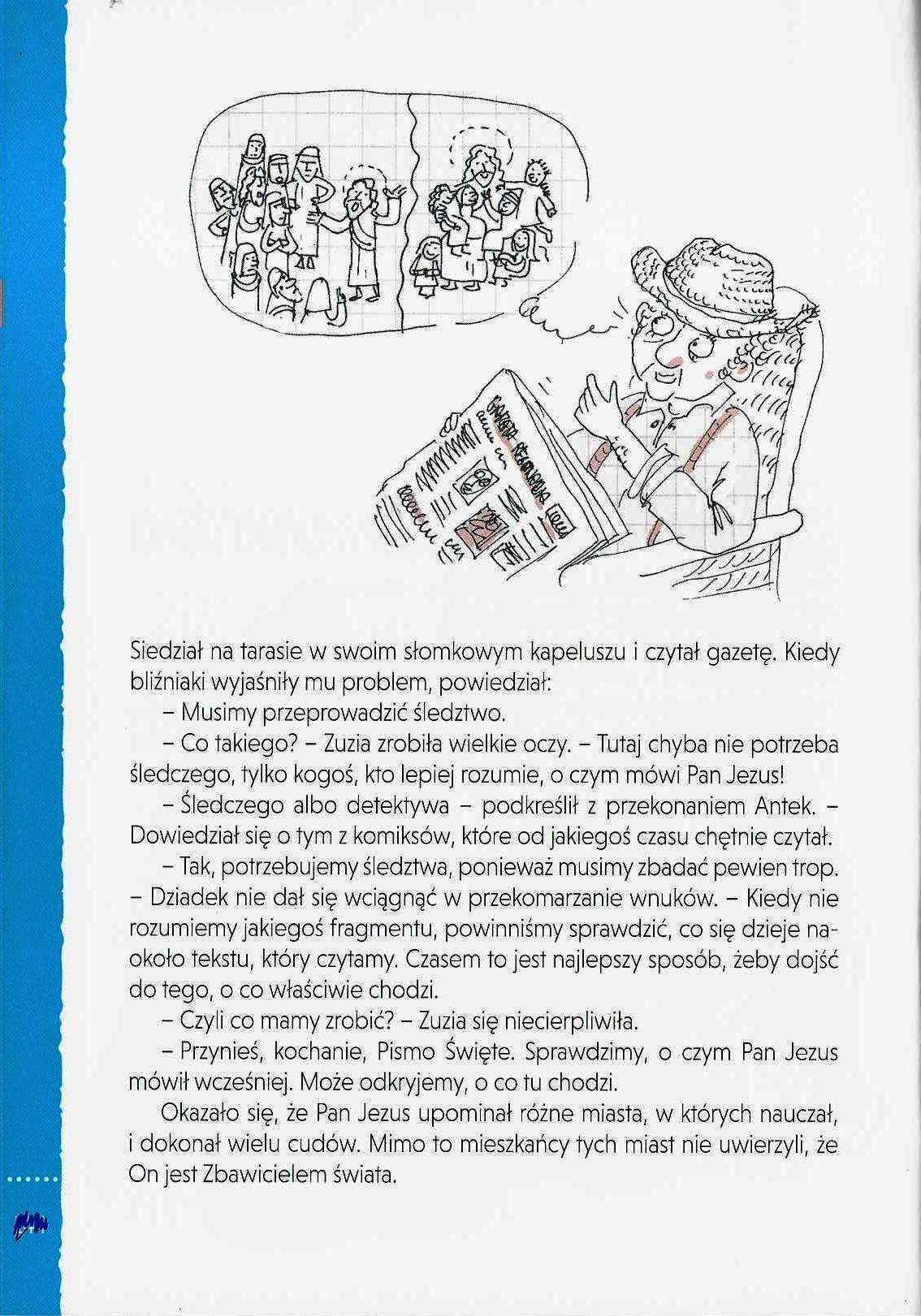 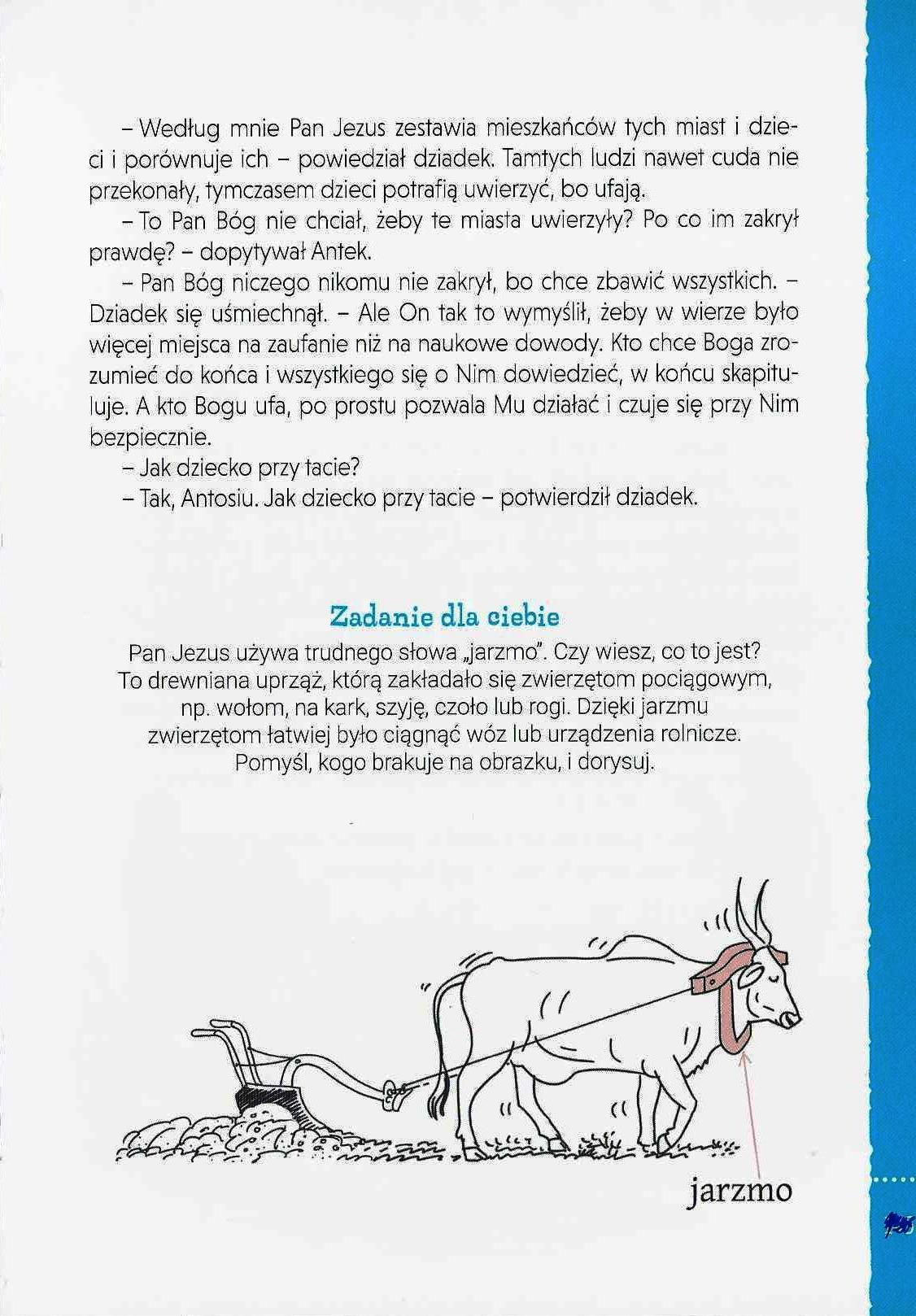 